(ANEXO 1)FORMULÁRIO DE INSCRIÇÃO EDITAL PROEC/CINE UFG N°02/2019Data:________________________________________Assinatura do Proponente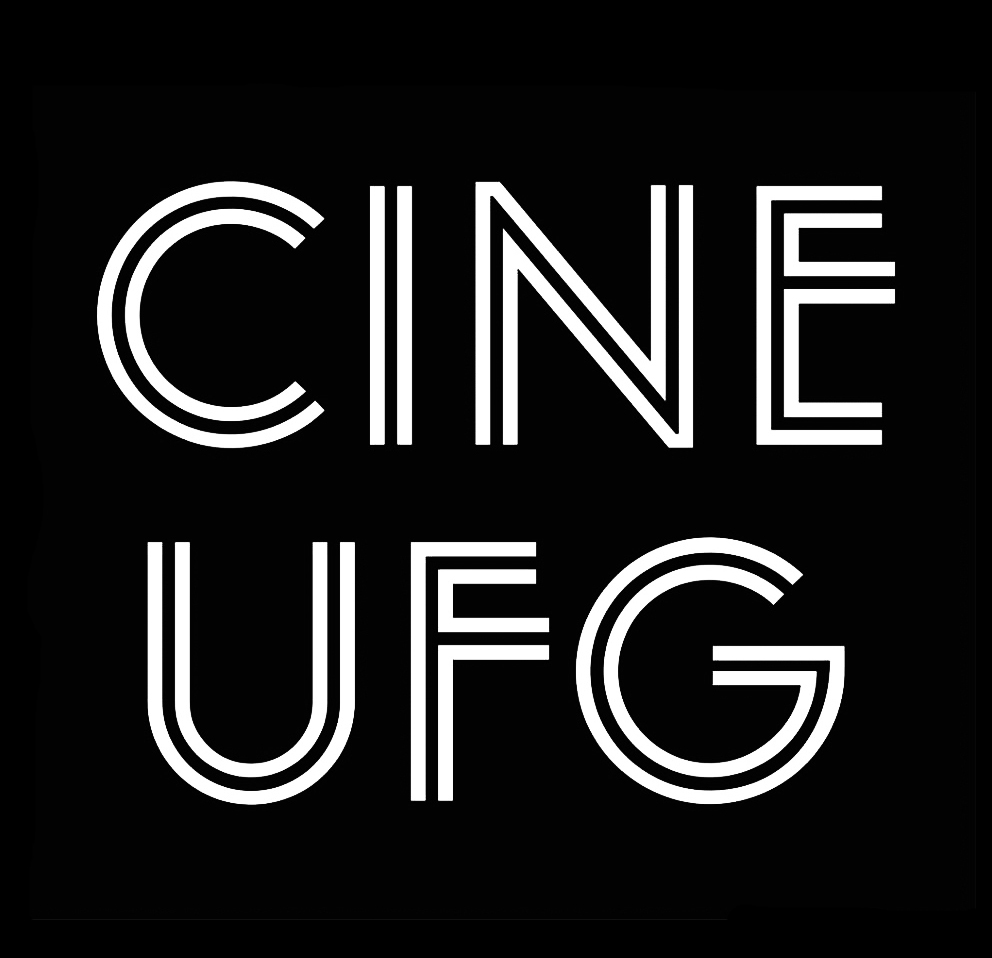 MINISTÉRIO DA EDUCAÇÃO
UNIVERSIDADE FEDERAL DE GOIAS
PRÓ-REITORIA DE EXTENSÃO E CULTURA
CINE UFG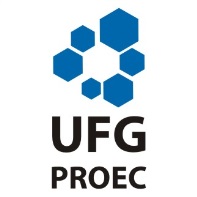 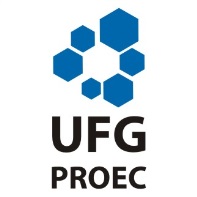 TÍTULO DA PROPOSTA:TÍTULO DA PROPOSTA:TÍTULO DA PROPOSTA:TÍTULO DA PROPOSTA:TÍTULO DA PROPOSTA:TÍTULO DA PROPOSTA:TÍTULO DA PROPOSTA:TÍTULO DA PROPOSTA:SUGESTÃO DO MÊS PRETENDIDO            (     ) Abril (     ) Maio  (     ) JunhoSUGESTÃO DO MÊS PRETENDIDO            (     ) Abril (     ) Maio  (     ) JunhoSUGESTÃO DO MÊS PRETENDIDO            (     ) Abril (     ) Maio  (     ) JunhoSUGESTÃO DO MÊS PRETENDIDO            (     ) Abril (     ) Maio  (     ) JunhoSUGESTÃO DO MÊS PRETENDIDO            (     ) Abril (     ) Maio  (     ) JunhoSUGESTÃO DO MÊS PRETENDIDO            (     ) Abril (     ) Maio  (     ) JunhoSUGESTÃO DO MÊS PRETENDIDO            (     ) Abril (     ) Maio  (     ) JunhoSUGESTÃO DO MÊS PRETENDIDO            (     ) Abril (     ) Maio  (     ) JunhoDADOS DO SOLICITANTEDADOS DO SOLICITANTEDADOS DO SOLICITANTEDADOS DO SOLICITANTEDADOS DO SOLICITANTEDADOS DO SOLICITANTEDADOS DO SOLICITANTEDADOS DO SOLICITANTENome:Nome:Nome:Nome:Nome:Nome:Nome:Nome:RG:RG:RG:Órgão Expedidor:Órgão Expedidor:Órgão Expedidor:Órgão Expedidor:Data de emissão:Naturalidade:Naturalidade:Naturalidade:Naturalidade:Naturalidade:Naturalidade:Naturalidade:CPF:Profissão:Profissão:Profissão:Profissão:Profissão:Profissão:Profissão:Profissão:Telefone fixo: (     )Telefone fixo: (     )Telefone fixo: (     )Telefone fixo: (     )Telefone celular: (     )Telefone celular: (     )Telefone celular: (     )Telefone celular: (     )Endereço:Endereço:Endereço:Endereço:Endereço:Endereço:Endereço:Endereço:Bairro:Bairro:Bairro:Bairro:CEP:CEP:CEP:CEP:Cidade:Cidade:Cidade:Cidade:UF:UF:UF:UF:e-mail:e-mail:e-mail:e-mail:e-mail:e-mail:e-mail:e-mail:NATUREZA DA PROPOSTA(     ) Mostra temática sem debate  (     ) Mostra temática com debate   NATUREZA DA PROPOSTA(     ) Mostra temática sem debate  (     ) Mostra temática com debate   NATUREZA DA PROPOSTA(     ) Mostra temática sem debate  (     ) Mostra temática com debate   NATUREZA DA PROPOSTA(     ) Mostra temática sem debate  (     ) Mostra temática com debate   NATUREZA DA PROPOSTA(     ) Mostra temática sem debate  (     ) Mostra temática com debate   NATUREZA DA PROPOSTA(     ) Mostra temática sem debate  (     ) Mostra temática com debate   NATUREZA DA PROPOSTA(     ) Mostra temática sem debate  (     ) Mostra temática com debate   NATUREZA DA PROPOSTA(     ) Mostra temática sem debate  (     ) Mostra temática com debate   DURAÇÃO DA MOSTRA (EM DIAS):DURAÇÃO DA MOSTRA (EM DIAS):DURAÇÃO DA MOSTRA (EM DIAS):DURAÇÃO DA MOSTRA (EM DIAS):DURAÇÃO DA MOSTRA (EM DIAS):DURAÇÃO DA MOSTRA (EM DIAS):DURAÇÃO DA MOSTRA (EM DIAS):DURAÇÃO DA MOSTRA (EM DIAS):Classificação indicativa:(     ) ER – O conteúdo do programa valoriza a formação de crianças e adolescentes;(     ) L – Livre para todas as idades;(     ) 10 anos – Cenas com conteúdo violento e linguagem imprópria de nível leve;(     ) 12 anos – Cenas de agressão física, insinuação de consumo de drogas e insinuação leve de sexo;(     ) 14 anos – Cenas com agressão física média, consumo de drogas explícito e insinuação de sexo moderada;(     ) 16 anos – Cenas com consumo de drogas explicito, agressão física acentuada, e insinuação de sexo acentuada;(     ) 18 anos – Cenas com consumo e indução ao consumo de drogas, violência extrema, suicídio, cenas de sexo explícitas e distúrbios psicossomáticosClassificação indicativa:(     ) ER – O conteúdo do programa valoriza a formação de crianças e adolescentes;(     ) L – Livre para todas as idades;(     ) 10 anos – Cenas com conteúdo violento e linguagem imprópria de nível leve;(     ) 12 anos – Cenas de agressão física, insinuação de consumo de drogas e insinuação leve de sexo;(     ) 14 anos – Cenas com agressão física média, consumo de drogas explícito e insinuação de sexo moderada;(     ) 16 anos – Cenas com consumo de drogas explicito, agressão física acentuada, e insinuação de sexo acentuada;(     ) 18 anos – Cenas com consumo e indução ao consumo de drogas, violência extrema, suicídio, cenas de sexo explícitas e distúrbios psicossomáticosClassificação indicativa:(     ) ER – O conteúdo do programa valoriza a formação de crianças e adolescentes;(     ) L – Livre para todas as idades;(     ) 10 anos – Cenas com conteúdo violento e linguagem imprópria de nível leve;(     ) 12 anos – Cenas de agressão física, insinuação de consumo de drogas e insinuação leve de sexo;(     ) 14 anos – Cenas com agressão física média, consumo de drogas explícito e insinuação de sexo moderada;(     ) 16 anos – Cenas com consumo de drogas explicito, agressão física acentuada, e insinuação de sexo acentuada;(     ) 18 anos – Cenas com consumo e indução ao consumo de drogas, violência extrema, suicídio, cenas de sexo explícitas e distúrbios psicossomáticosClassificação indicativa:(     ) ER – O conteúdo do programa valoriza a formação de crianças e adolescentes;(     ) L – Livre para todas as idades;(     ) 10 anos – Cenas com conteúdo violento e linguagem imprópria de nível leve;(     ) 12 anos – Cenas de agressão física, insinuação de consumo de drogas e insinuação leve de sexo;(     ) 14 anos – Cenas com agressão física média, consumo de drogas explícito e insinuação de sexo moderada;(     ) 16 anos – Cenas com consumo de drogas explicito, agressão física acentuada, e insinuação de sexo acentuada;(     ) 18 anos – Cenas com consumo e indução ao consumo de drogas, violência extrema, suicídio, cenas de sexo explícitas e distúrbios psicossomáticosClassificação indicativa:(     ) ER – O conteúdo do programa valoriza a formação de crianças e adolescentes;(     ) L – Livre para todas as idades;(     ) 10 anos – Cenas com conteúdo violento e linguagem imprópria de nível leve;(     ) 12 anos – Cenas de agressão física, insinuação de consumo de drogas e insinuação leve de sexo;(     ) 14 anos – Cenas com agressão física média, consumo de drogas explícito e insinuação de sexo moderada;(     ) 16 anos – Cenas com consumo de drogas explicito, agressão física acentuada, e insinuação de sexo acentuada;(     ) 18 anos – Cenas com consumo e indução ao consumo de drogas, violência extrema, suicídio, cenas de sexo explícitas e distúrbios psicossomáticosClassificação indicativa:(     ) ER – O conteúdo do programa valoriza a formação de crianças e adolescentes;(     ) L – Livre para todas as idades;(     ) 10 anos – Cenas com conteúdo violento e linguagem imprópria de nível leve;(     ) 12 anos – Cenas de agressão física, insinuação de consumo de drogas e insinuação leve de sexo;(     ) 14 anos – Cenas com agressão física média, consumo de drogas explícito e insinuação de sexo moderada;(     ) 16 anos – Cenas com consumo de drogas explicito, agressão física acentuada, e insinuação de sexo acentuada;(     ) 18 anos – Cenas com consumo e indução ao consumo de drogas, violência extrema, suicídio, cenas de sexo explícitas e distúrbios psicossomáticosClassificação indicativa:(     ) ER – O conteúdo do programa valoriza a formação de crianças e adolescentes;(     ) L – Livre para todas as idades;(     ) 10 anos – Cenas com conteúdo violento e linguagem imprópria de nível leve;(     ) 12 anos – Cenas de agressão física, insinuação de consumo de drogas e insinuação leve de sexo;(     ) 14 anos – Cenas com agressão física média, consumo de drogas explícito e insinuação de sexo moderada;(     ) 16 anos – Cenas com consumo de drogas explicito, agressão física acentuada, e insinuação de sexo acentuada;(     ) 18 anos – Cenas com consumo e indução ao consumo de drogas, violência extrema, suicídio, cenas de sexo explícitas e distúrbios psicossomáticosClassificação indicativa:(     ) ER – O conteúdo do programa valoriza a formação de crianças e adolescentes;(     ) L – Livre para todas as idades;(     ) 10 anos – Cenas com conteúdo violento e linguagem imprópria de nível leve;(     ) 12 anos – Cenas de agressão física, insinuação de consumo de drogas e insinuação leve de sexo;(     ) 14 anos – Cenas com agressão física média, consumo de drogas explícito e insinuação de sexo moderada;(     ) 16 anos – Cenas com consumo de drogas explicito, agressão física acentuada, e insinuação de sexo acentuada;(     ) 18 anos – Cenas com consumo e indução ao consumo de drogas, violência extrema, suicídio, cenas de sexo explícitas e distúrbios psicossomáticosEXPECTATIVA DE PÚBLICO:EXPECTATIVA DE PÚBLICO:EXPECTATIVA DE PÚBLICO:EXPECTATIVA DE PÚBLICO:EXPECTATIVA DE PÚBLICO:EXPECTATIVA DE PÚBLICO:EXPECTATIVA DE PÚBLICO:EXPECTATIVA DE PÚBLICO:SINOPSE DA PROPOSTA:SINOPSE DA PROPOSTA:SINOPSE DA PROPOSTA:SINOPSE DA PROPOSTA:SINOPSE DA PROPOSTA:SINOPSE DA PROPOSTA:SINOPSE DA PROPOSTA:SINOPSE DA PROPOSTA:RELEASE DA PROPOSTA: (ANEXAR CLIPPING SE HOUVER)RELEASE DA PROPOSTA: (ANEXAR CLIPPING SE HOUVER)RELEASE DA PROPOSTA: (ANEXAR CLIPPING SE HOUVER)RELEASE DA PROPOSTA: (ANEXAR CLIPPING SE HOUVER)RELEASE DA PROPOSTA: (ANEXAR CLIPPING SE HOUVER)RELEASE DA PROPOSTA: (ANEXAR CLIPPING SE HOUVER)RELEASE DA PROPOSTA: (ANEXAR CLIPPING SE HOUVER)RELEASE DA PROPOSTA: (ANEXAR CLIPPING SE HOUVER)FICHA TÉCNICA FICHA TÉCNICA FICHA TÉCNICA FICHA TÉCNICA FICHA TÉCNICA FICHA TÉCNICA FICHA TÉCNICA FICHA TÉCNICA N°NOMENOMENOMENOMENOMEFUNÇÃOFUNÇÃO1.2.3.4.5.CURRÍCULO RESUMIDO DOS PRINCIPAIS ENVOLVIDOS (5 a 15 linhas)(reproduzir o campo abaixo quantas vezes for necessário)CURRÍCULO RESUMIDO DOS PRINCIPAIS ENVOLVIDOS (5 a 15 linhas)(reproduzir o campo abaixo quantas vezes for necessário)CURRÍCULO RESUMIDO DOS PRINCIPAIS ENVOLVIDOS (5 a 15 linhas)(reproduzir o campo abaixo quantas vezes for necessário)CURRÍCULO RESUMIDO DOS PRINCIPAIS ENVOLVIDOS (5 a 15 linhas)(reproduzir o campo abaixo quantas vezes for necessário)CURRÍCULO RESUMIDO DOS PRINCIPAIS ENVOLVIDOS (5 a 15 linhas)(reproduzir o campo abaixo quantas vezes for necessário)CURRÍCULO RESUMIDO DOS PRINCIPAIS ENVOLVIDOS (5 a 15 linhas)(reproduzir o campo abaixo quantas vezes for necessário)CURRÍCULO RESUMIDO DOS PRINCIPAIS ENVOLVIDOS (5 a 15 linhas)(reproduzir o campo abaixo quantas vezes for necessário)CURRÍCULO RESUMIDO DOS PRINCIPAIS ENVOLVIDOS (5 a 15 linhas)(reproduzir o campo abaixo quantas vezes for necessário)Nome:Nome:Nome:Função:Função:Função:Currículo resumido Currículo resumido Currículo resumido Currículo resumido Currículo resumido Currículo resumido 2.2.Nome:Nome:Nome:Função:Função:Função:2.2.Currículo resumido Currículo resumido Currículo resumido Currículo resumido Currículo resumido Currículo resumido 3.3.Nome:Nome:Nome:Função:Função:Função:3.3.Currículo resumido Currículo resumido Currículo resumido Currículo resumido Currículo resumido Currículo resumido Anexar em arquivo separado 03 fotos com qualidade mínima de 300DPIAnexar em arquivo separado 03 fotos com qualidade mínima de 300DPIAnexar em arquivo separado 03 fotos com qualidade mínima de 300DPIAnexar em arquivo separado 03 fotos com qualidade mínima de 300DPIAnexar em arquivo separado 03 fotos com qualidade mínima de 300DPIAnexar em arquivo separado 03 fotos com qualidade mínima de 300DPIAnexar em arquivo separado 03 fotos com qualidade mínima de 300DPIAnexar em arquivo separado 03 fotos com qualidade mínima de 300DPINecessidades ténicasEquipamentos do CINE UFG solicitados para a realização:(      ) 1. Projetor de película 35mm                        (      ) 2. Projetor eletrônico FullHD 1080p           (      ) 3. Som esteriofônico de saída 2.0      (      ) 4.  Som esteriofônico de saída 5.1       (      ) 5. Hall de entrada/Bilheteria           (      ) 6. Microfones para debate(      ) 7. Computador para apresentaçãoNecessidades ténicasEquipamentos do CINE UFG solicitados para a realização:(      ) 1. Projetor de película 35mm                        (      ) 2. Projetor eletrônico FullHD 1080p           (      ) 3. Som esteriofônico de saída 2.0      (      ) 4.  Som esteriofônico de saída 5.1       (      ) 5. Hall de entrada/Bilheteria           (      ) 6. Microfones para debate(      ) 7. Computador para apresentaçãoNecessidades ténicasEquipamentos do CINE UFG solicitados para a realização:(      ) 1. Projetor de película 35mm                        (      ) 2. Projetor eletrônico FullHD 1080p           (      ) 3. Som esteriofônico de saída 2.0      (      ) 4.  Som esteriofônico de saída 5.1       (      ) 5. Hall de entrada/Bilheteria           (      ) 6. Microfones para debate(      ) 7. Computador para apresentaçãoNecessidades ténicasEquipamentos do CINE UFG solicitados para a realização:(      ) 1. Projetor de película 35mm                        (      ) 2. Projetor eletrônico FullHD 1080p           (      ) 3. Som esteriofônico de saída 2.0      (      ) 4.  Som esteriofônico de saída 5.1       (      ) 5. Hall de entrada/Bilheteria           (      ) 6. Microfones para debate(      ) 7. Computador para apresentaçãoNecessidades ténicasEquipamentos do CINE UFG solicitados para a realização:(      ) 1. Projetor de película 35mm                        (      ) 2. Projetor eletrônico FullHD 1080p           (      ) 3. Som esteriofônico de saída 2.0      (      ) 4.  Som esteriofônico de saída 5.1       (      ) 5. Hall de entrada/Bilheteria           (      ) 6. Microfones para debate(      ) 7. Computador para apresentaçãoNecessidades ténicasEquipamentos do CINE UFG solicitados para a realização:(      ) 1. Projetor de película 35mm                        (      ) 2. Projetor eletrônico FullHD 1080p           (      ) 3. Som esteriofônico de saída 2.0      (      ) 4.  Som esteriofônico de saída 5.1       (      ) 5. Hall de entrada/Bilheteria           (      ) 6. Microfones para debate(      ) 7. Computador para apresentaçãoNecessidades ténicasEquipamentos do CINE UFG solicitados para a realização:(      ) 1. Projetor de película 35mm                        (      ) 2. Projetor eletrônico FullHD 1080p           (      ) 3. Som esteriofônico de saída 2.0      (      ) 4.  Som esteriofônico de saída 5.1       (      ) 5. Hall de entrada/Bilheteria           (      ) 6. Microfones para debate(      ) 7. Computador para apresentaçãoNecessidades ténicasEquipamentos do CINE UFG solicitados para a realização:(      ) 1. Projetor de película 35mm                        (      ) 2. Projetor eletrônico FullHD 1080p           (      ) 3. Som esteriofônico de saída 2.0      (      ) 4.  Som esteriofônico de saída 5.1       (      ) 5. Hall de entrada/Bilheteria           (      ) 6. Microfones para debate(      ) 7. Computador para apresentação